Муниципальное Казенное Дошкольное Образовательное Учреждение «Детский сад №3 п. Теплое»Проект в подготовительной к школе группе «Новый Год у ворот».Воспитатели: Михайлова А.Н.Евстратова О. С.Актуальность:  Всем известно, что самый любимый праздник детей – это Новый год, который имеет свою историю и традиции. Время новогодних праздников – это время волшебства и таинственных превращений, время красивой, доброй сказки, которая приходит в каждый дом. Все ждут с нетерпением встречи нового года, и каждая семья занята предновогодними хлопотами, покупками. Яркие, красочно сверкающие витрины магазинов приглашают нас приобрести эксклюзивные новогодние товары, а ведь когда то самым дорогим и желанным новогодним украшением считалась игрушка, сделанная своими руками. Процесс изготовления игрушек объединял, сплачивал всю семью, каждый старался сделать, что то, особенное, неповторимое для украшения своей ёлки и дома.Однако, как показывает практика, дети мало знают о зарождении традиции празднования Нового года, о том, что является символами нового года, какие деревья наряжают, какие подарки принято дарить. В проекте дети знакомятся с традициями русского народа праздновать новый год, с историей возникновения праздника на Руси, упражняются в умении классифицировать, сравнивать и обобщать, что способствует их умственному развитию. Слушание музыкальных произведений способствует развитию внимания, музыкального слуха, эмоциональной сферы детей. В процессе чтения художественных произведений мы знакомим детей с творчеством разных авторов, закрепляем знания о жанрах художественных произведений.Цель: создание условий для формирования представлений о Новом годе, как веселом и добром празднике, развитие познавательных и творческих способностей детей в процессе реализации творческого проекта, повышение эффективности детско-родительских отношений.Задачи:способствовать поиску новой информации о праздновании Новогогода в России, о новогодних традициях, символах нового года;познакомить детей с произведениями художественной литературы о праздновании Нового года (сказки, рассказы, стихотворения);познакомить с музыкальными произведениями новогодней тематики (песни, танцы, пьесы).обогащать и развивать активный словарь детей, увеличивать объем знаний по данной теме;развивать у детей навыки партнерской деятельности и сотрудничества, умение взаимодействовать друг с другом, умение презентовать свой труд;поддерживать достижения детей, воспитывать чувство гордости за результаты собственного и общего труда.Тип проекта: информационно-творческий.Продолжительность: краткосрочныйСрок реализации: с 01.12.2021 по 31.12.2021Участники: воспитатели;дети подготовительной группы,родители;Ожидаемые результаты.• Расширение кругозора детей в области истории новогоднего праздника.• Вызвать желание участвовать в украшении группы, изготовлении поделок с родителями, в подготовке к утреннику - разучивание стихотворений, песен, танцев.• У детей и родителей создано праздничное настроение.• Развитие у детей художественного творчества, эстетического восприятия, речевой активности в разных видах деятельности.Этапы реализации проекта:I этап – подготовительный:Определение темы проекта, постановка цели и задач.Изучение методической литературы по данной теме.Разработка и накопление методических материалов .Перспективное планирование проекта.Выбор форм работы с детьми и родителями.Подбор художественной литературы.II этап - основной:1. НОД «Откуда ёлка к нам пришла», «Веселый праздник - Новый год».2. Беседы: «Как встречают Новый год в разных странах мира», «Зачем стали украшать новогоднюю красавицу ёлку?», «Как мы встречаем Новый год дома»3. Игры – забавы:«Кто приходит в гости к нам…»«Паровоз-Дед Мороз»«Холодно ,замерзли руки»«Новогодние перевёртыши»;«Что есть на ёлке?»«Дед Мороз старик весёлый».4. Аппликация «Дед Мороз».5. Чтение художественной литературы:К. Чуковский «Ёлка»;С. Михалков «В лесу стояла ёлочка»;В. Львовский «Марш ёлочных игрушек»;В. Берестов «Новогоднее происшествие»;И.Суриков «Белый снег пушистый…»Русская народная сказка «Морозко»;Г.Х. Андерсен « Снежная королева»;В. Одоевский «Мороз Иванович»;6. Заучивание стихов:С. Михалков «В снегу стояла елочка»;Е. Трутнева «С Новым годом!»;П.Вяземский «Зима»;З. Александрова «Дед Мороз»;В. Даль «Девочка-Снегурочка».7. Конструирование «Ёлочка».8. Физкультминутки:«Зимние забавы»; « Ручки, ручки»9. Пальчиковая гимнастика «Птички зимой», «Снежинки».10. Просмотр мультипликационных фильмов:«Зима в Простоквашино », «Щелкунчик  и мышиный король», «Снеговик-почтовик», «Когда зажигаются ёлки»11. Подвижные игры:«Мороз Красный нос»;«Два Мороза»;«Снеговик»;«Снег, метель, вьюга».12. Прослушивание и разучивание новогодних детских песен: «Новый год», «Эх, лучше всех», «Закружила, замела…»13. Дидактические игры:«Что зимой бывает»;«Распутай слова»;«Что наделала зима».14. Папки передвижки:« Безопасный Новый год»;«Новогодние стихи и песни».15. Выставка «Новогодние открытки».III этап - Заключительный:Конкурс «Новый год у ворот»;Новогодний утренник «Проделки Бабы- Яги».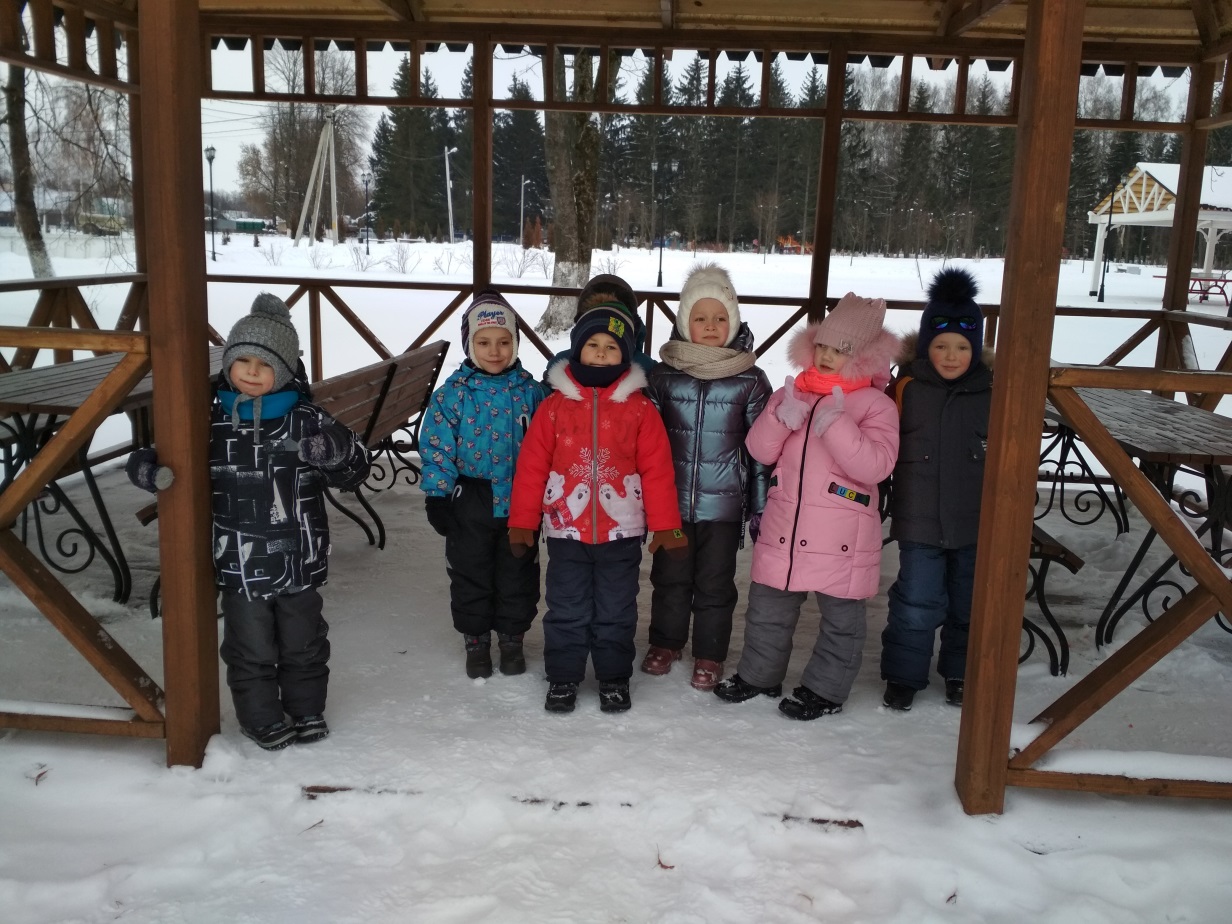 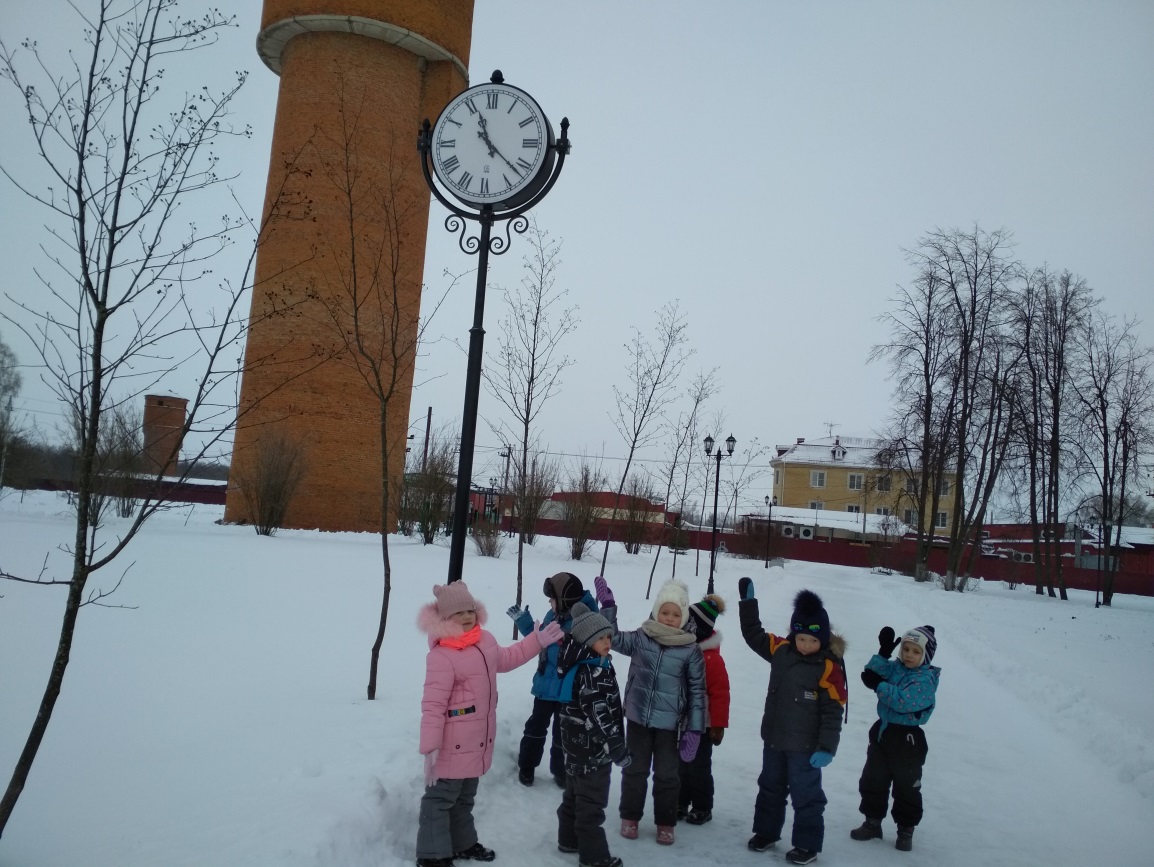 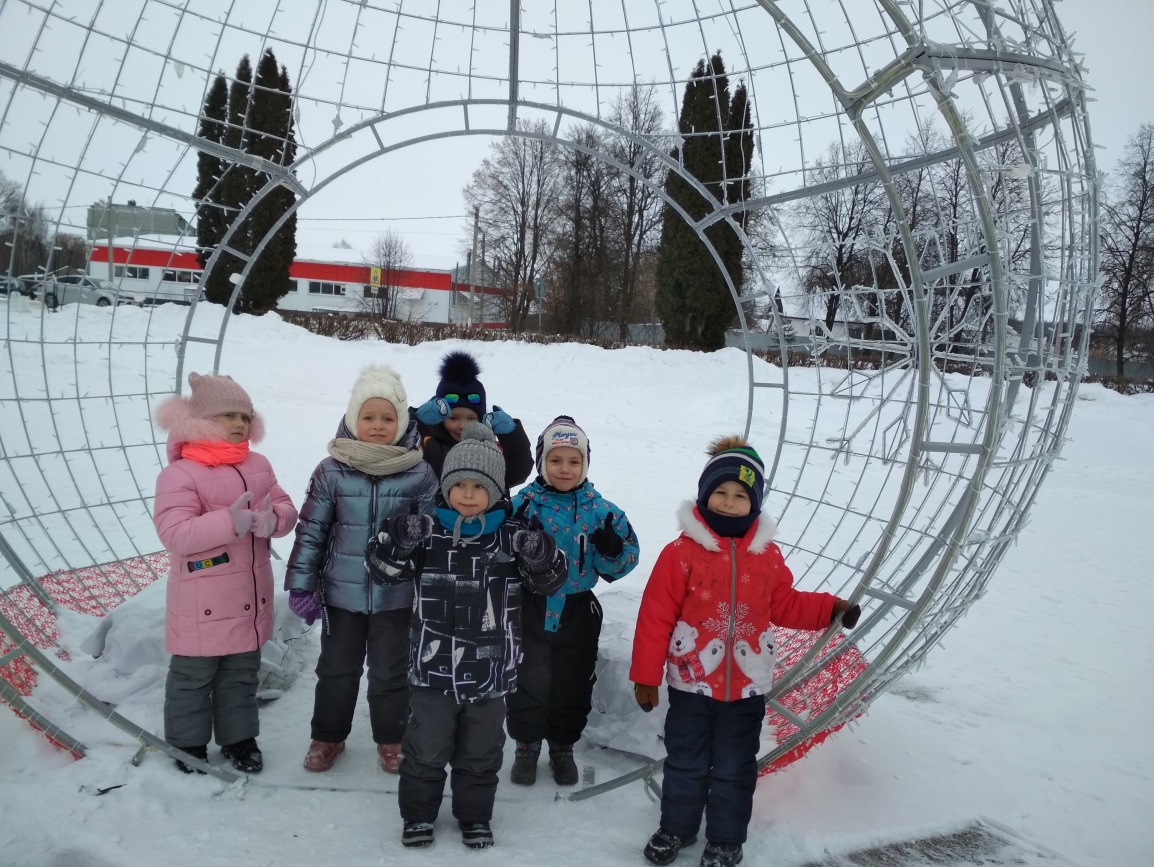 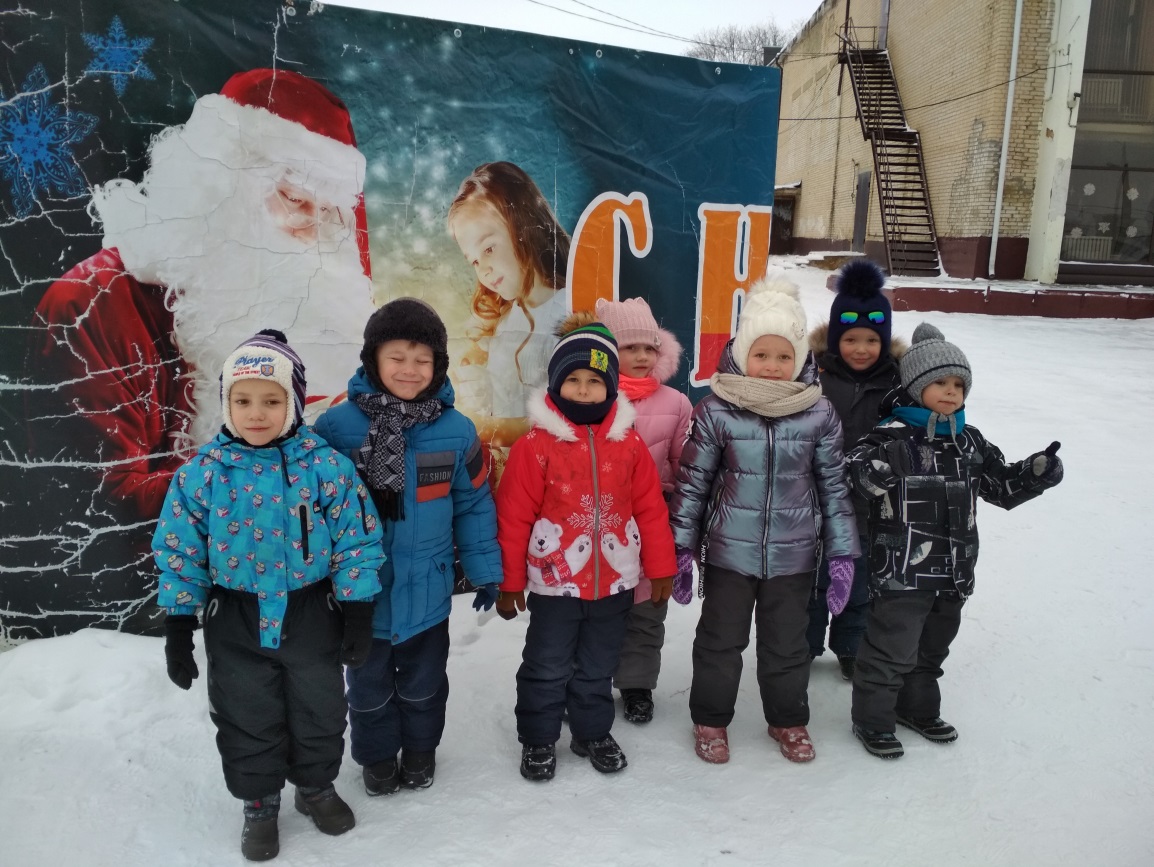 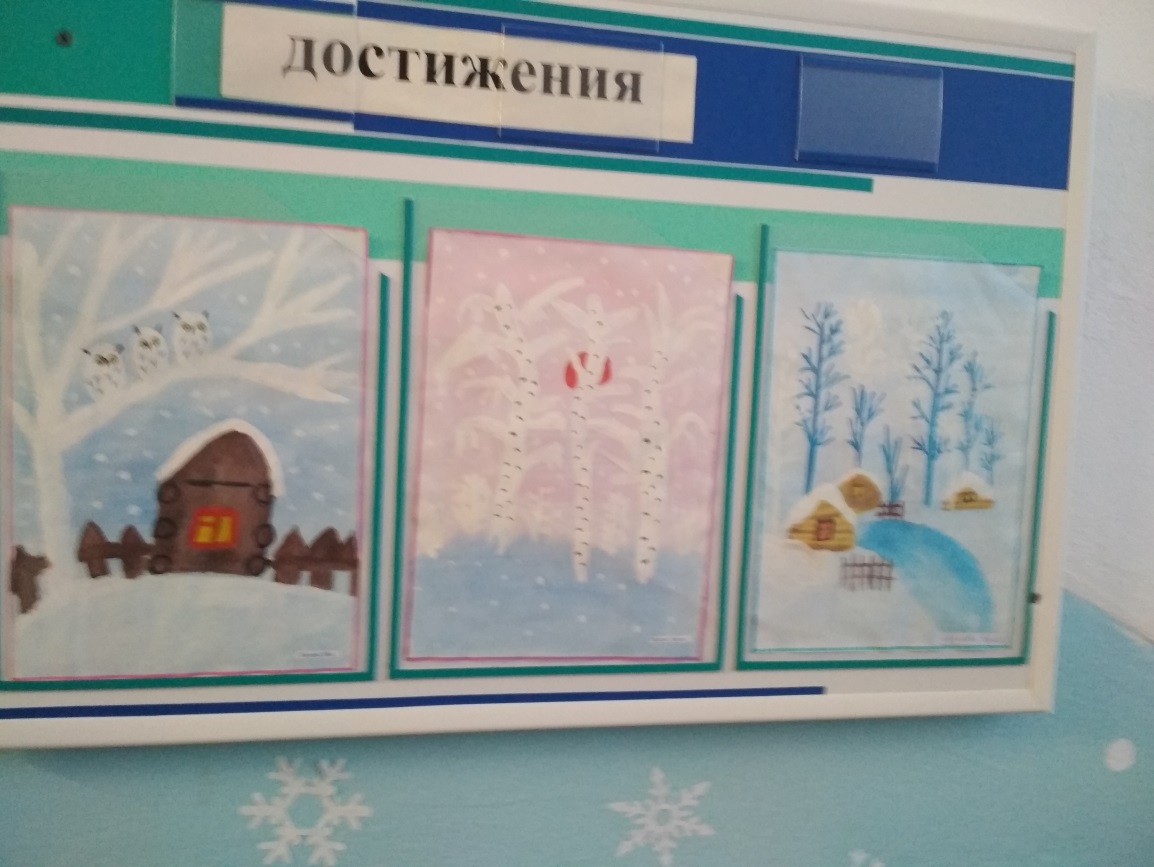 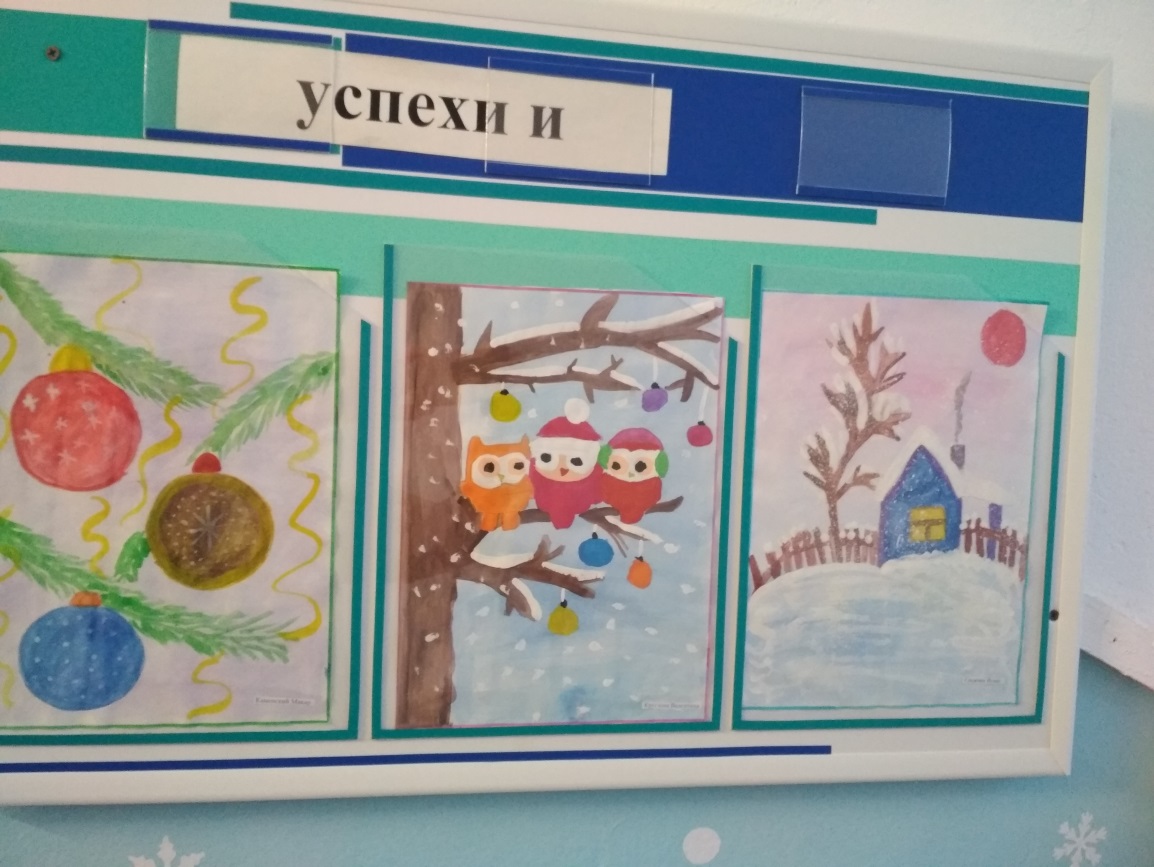 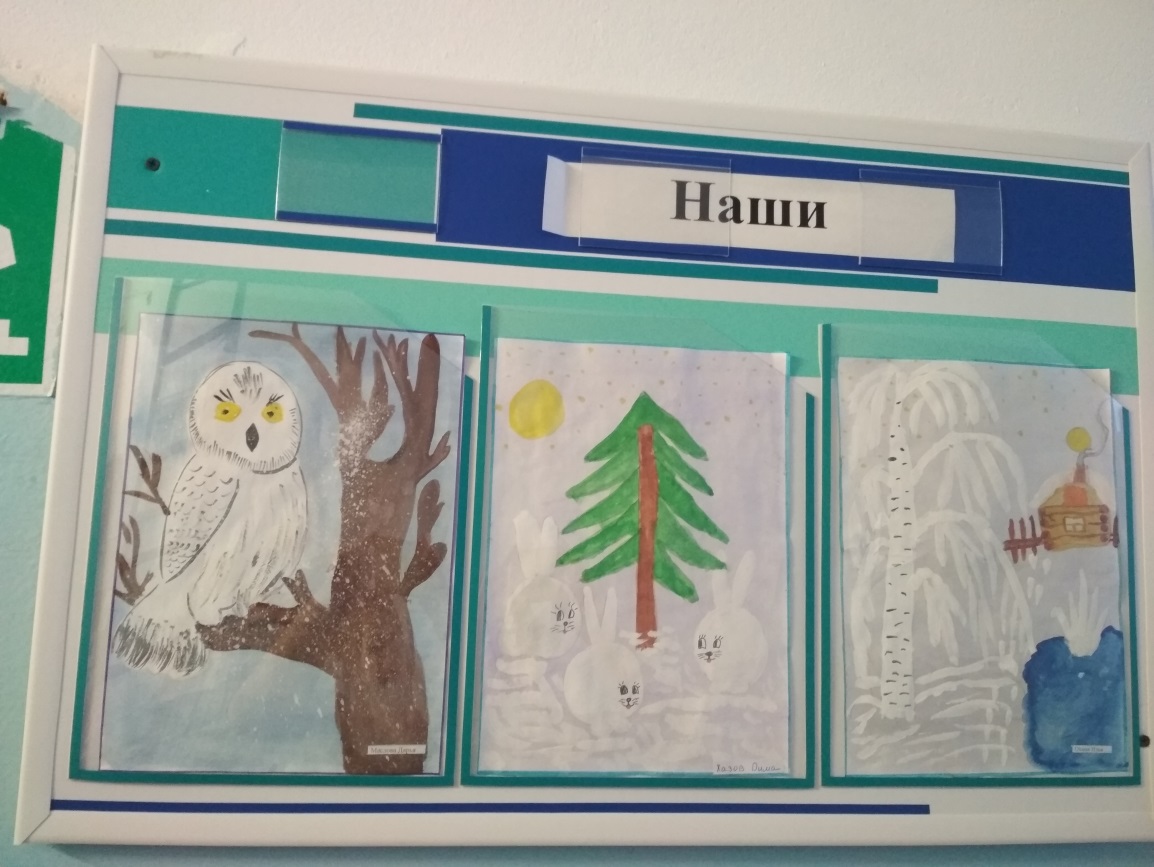 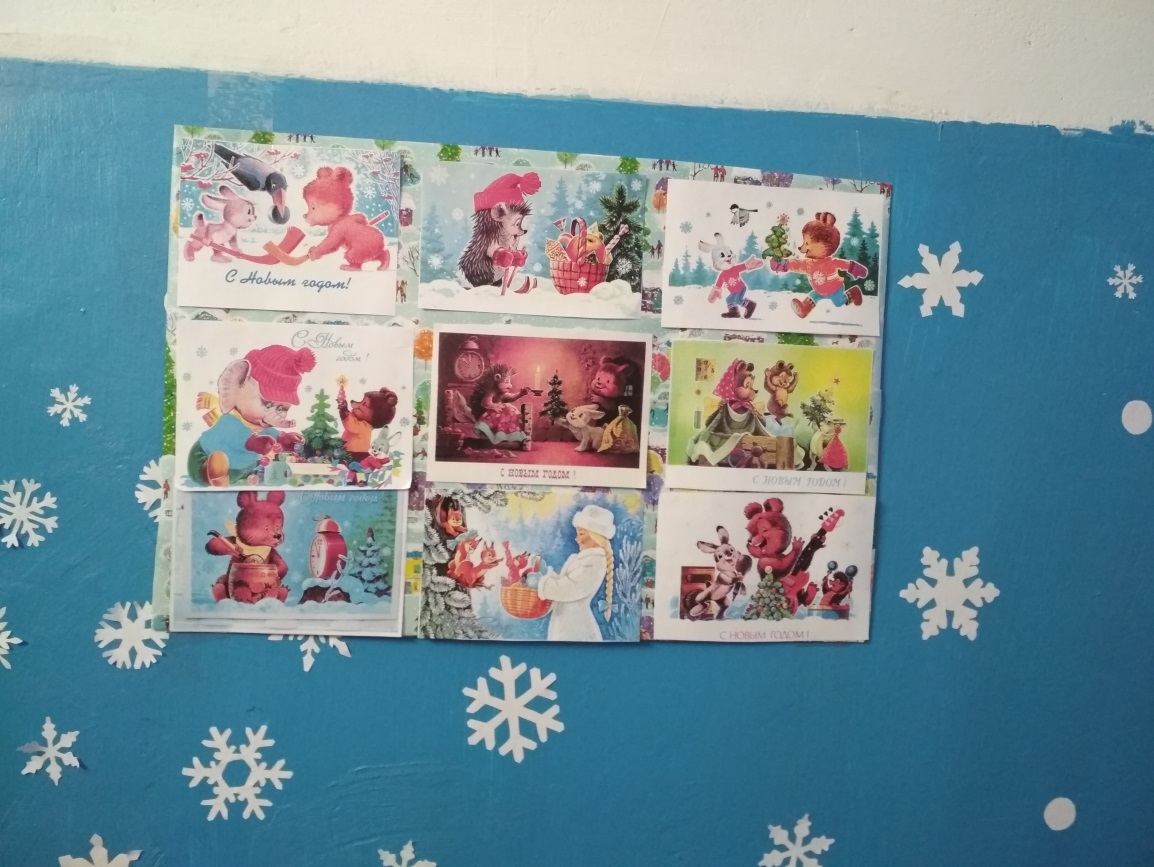 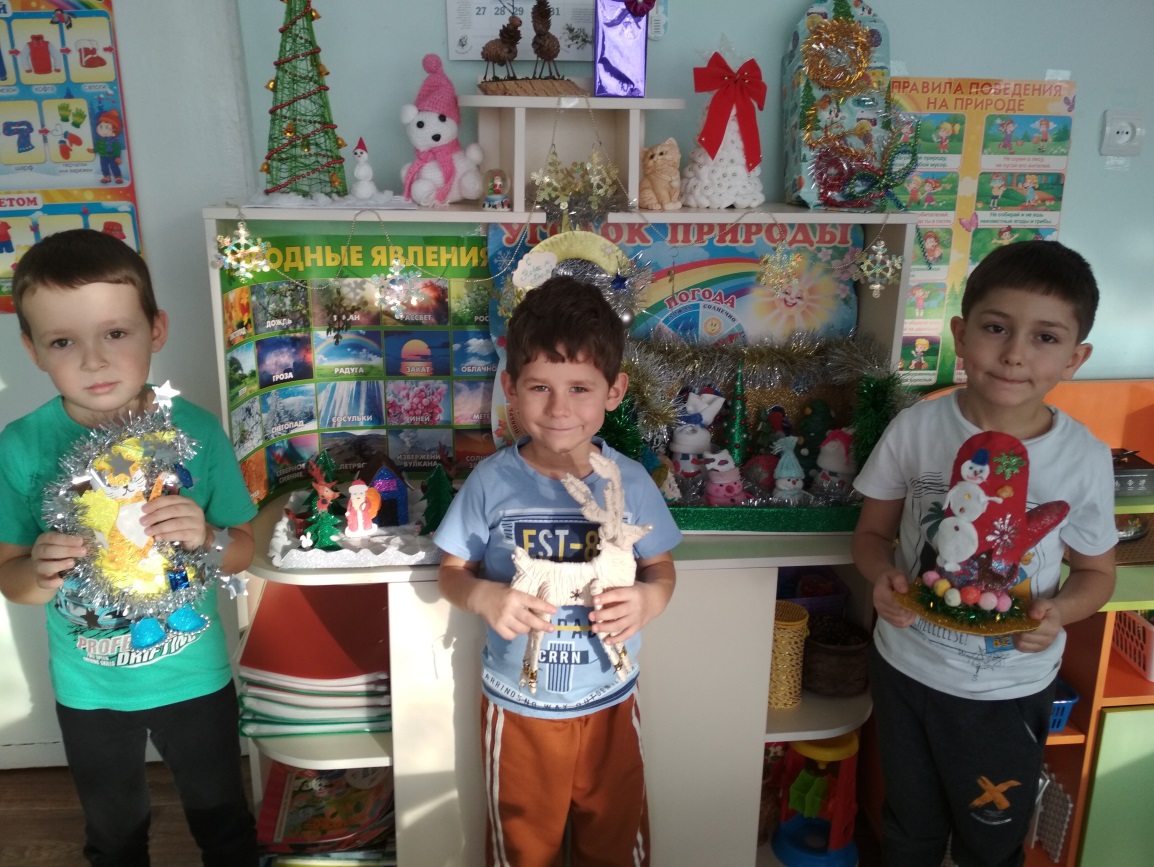 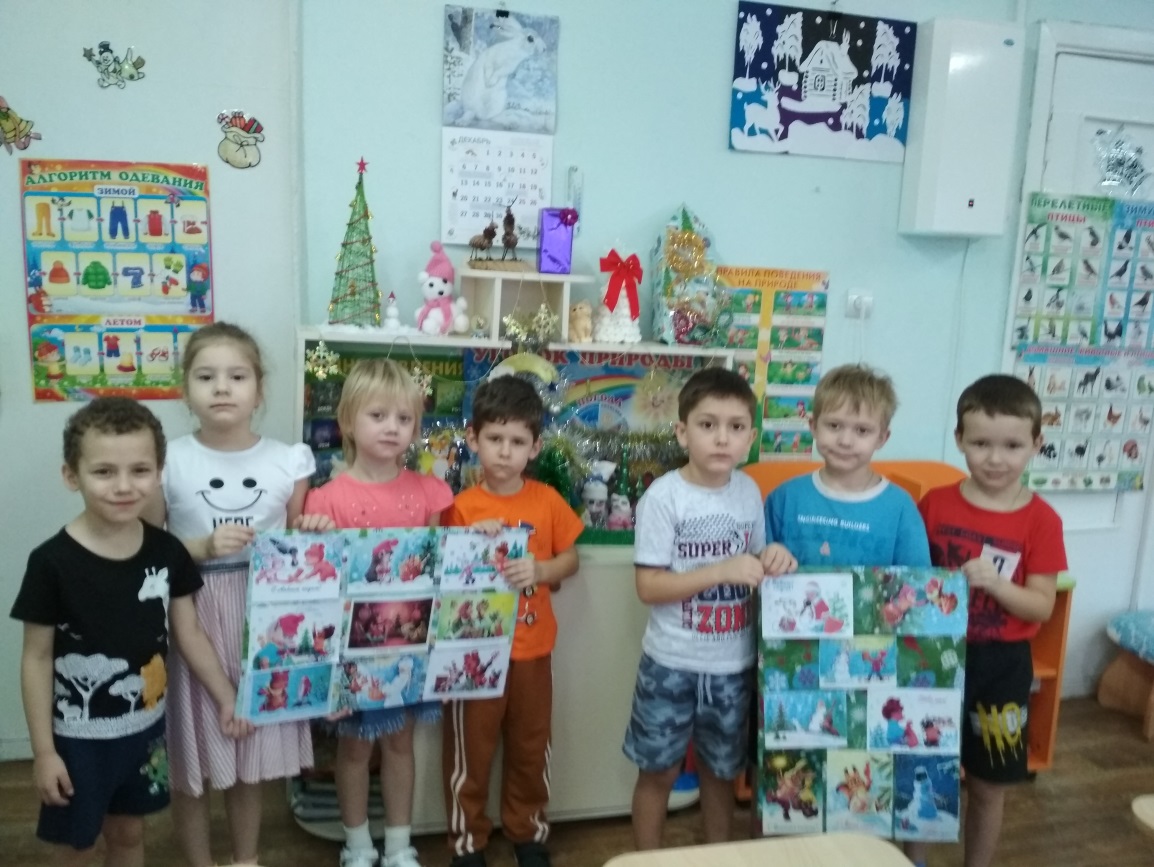 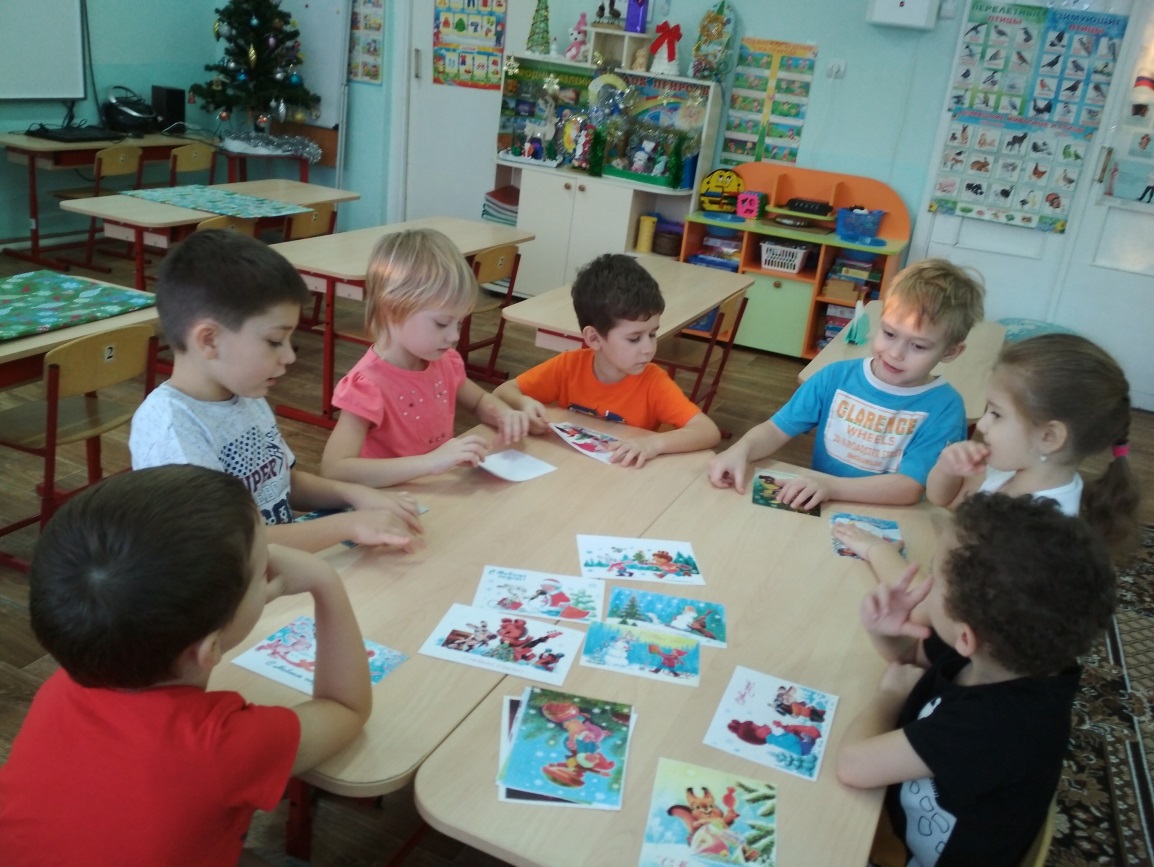 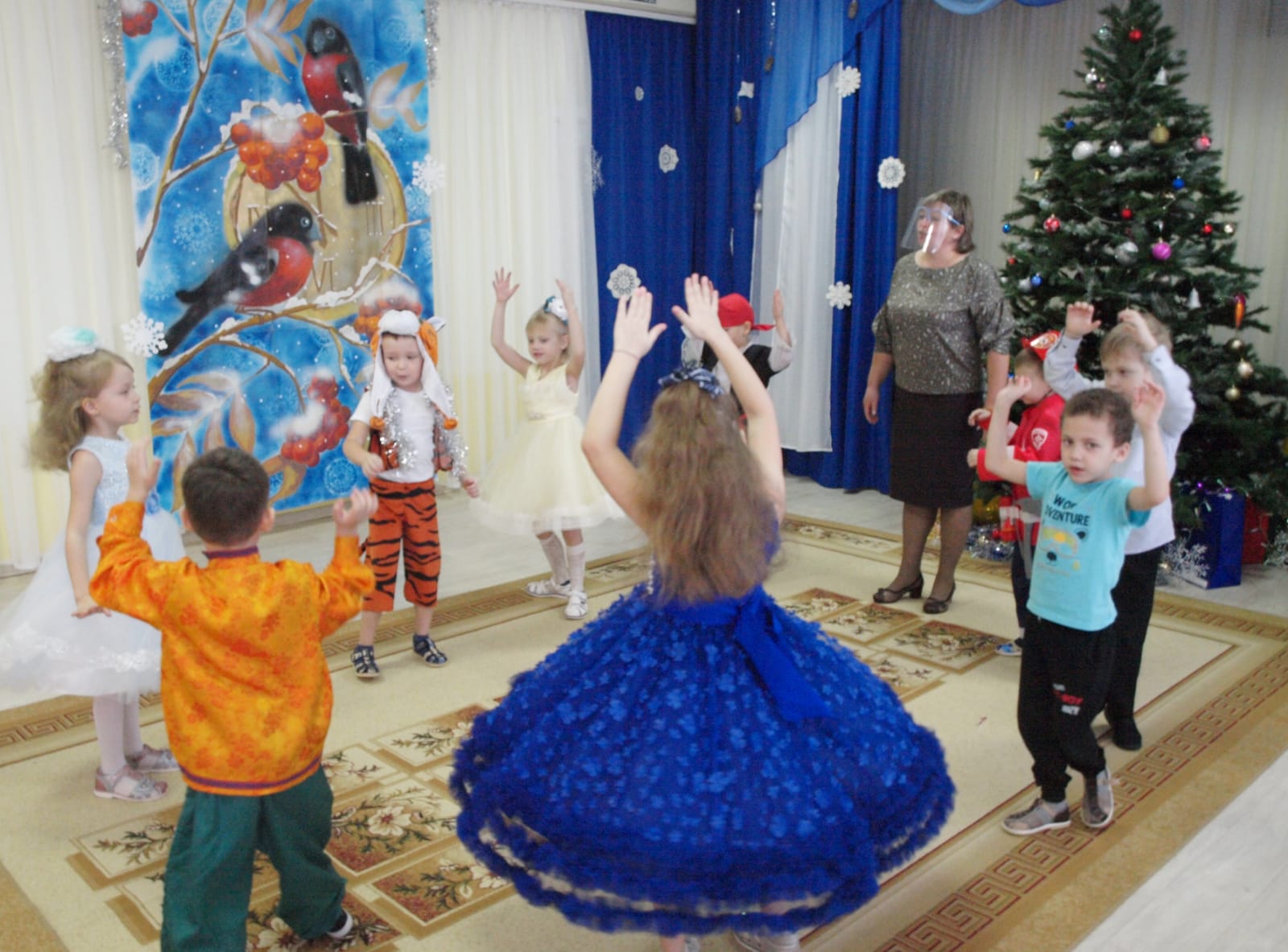 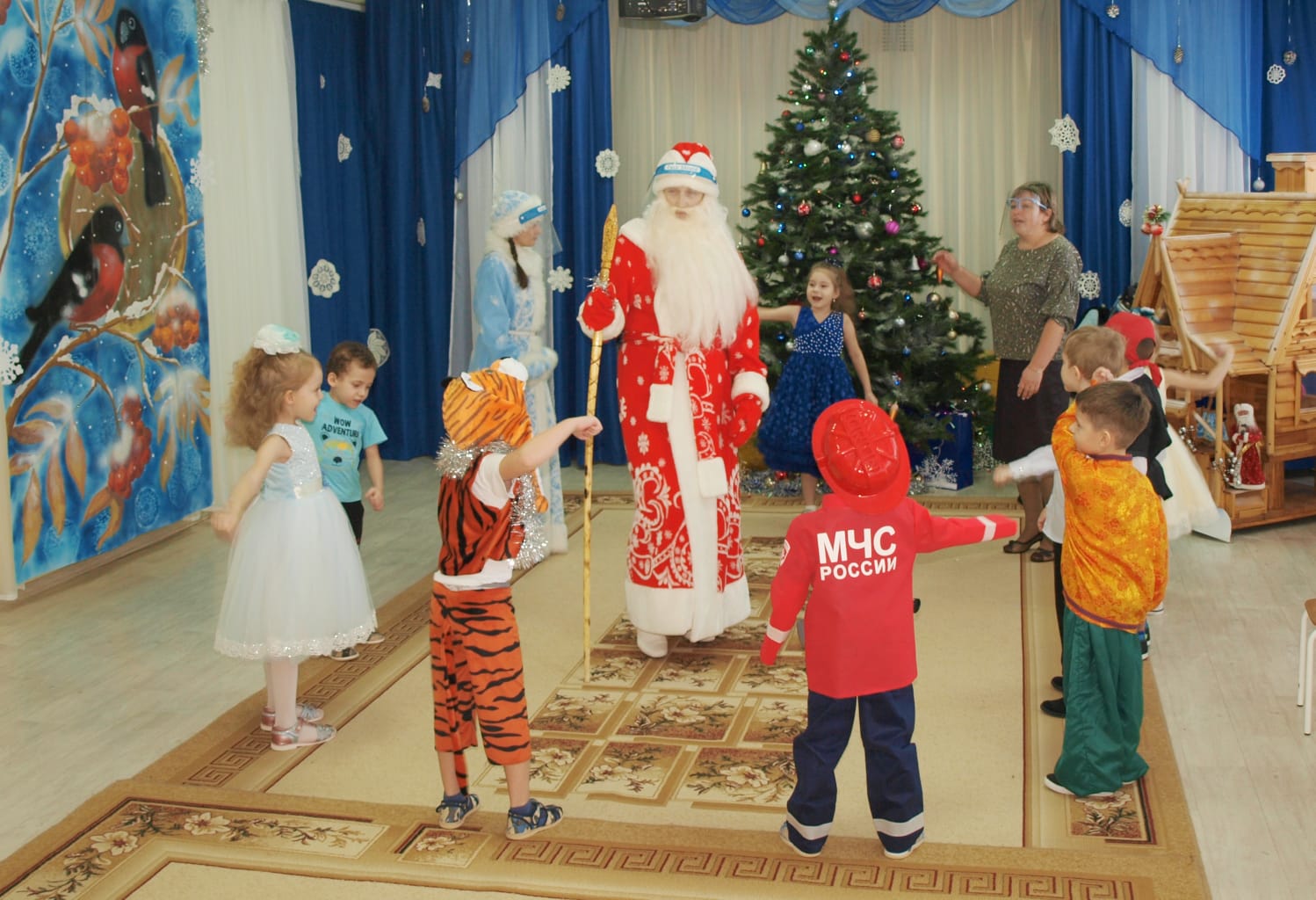 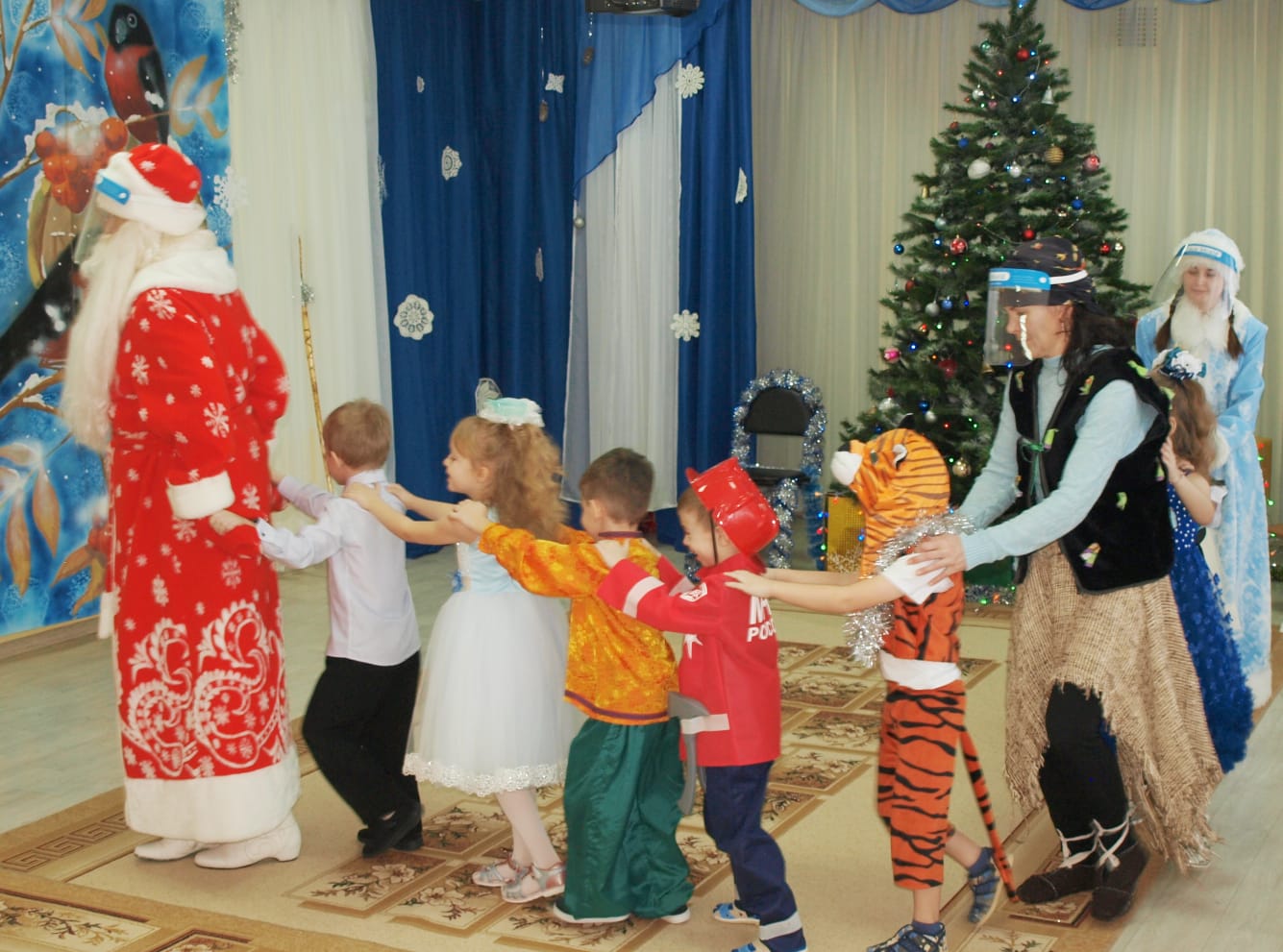 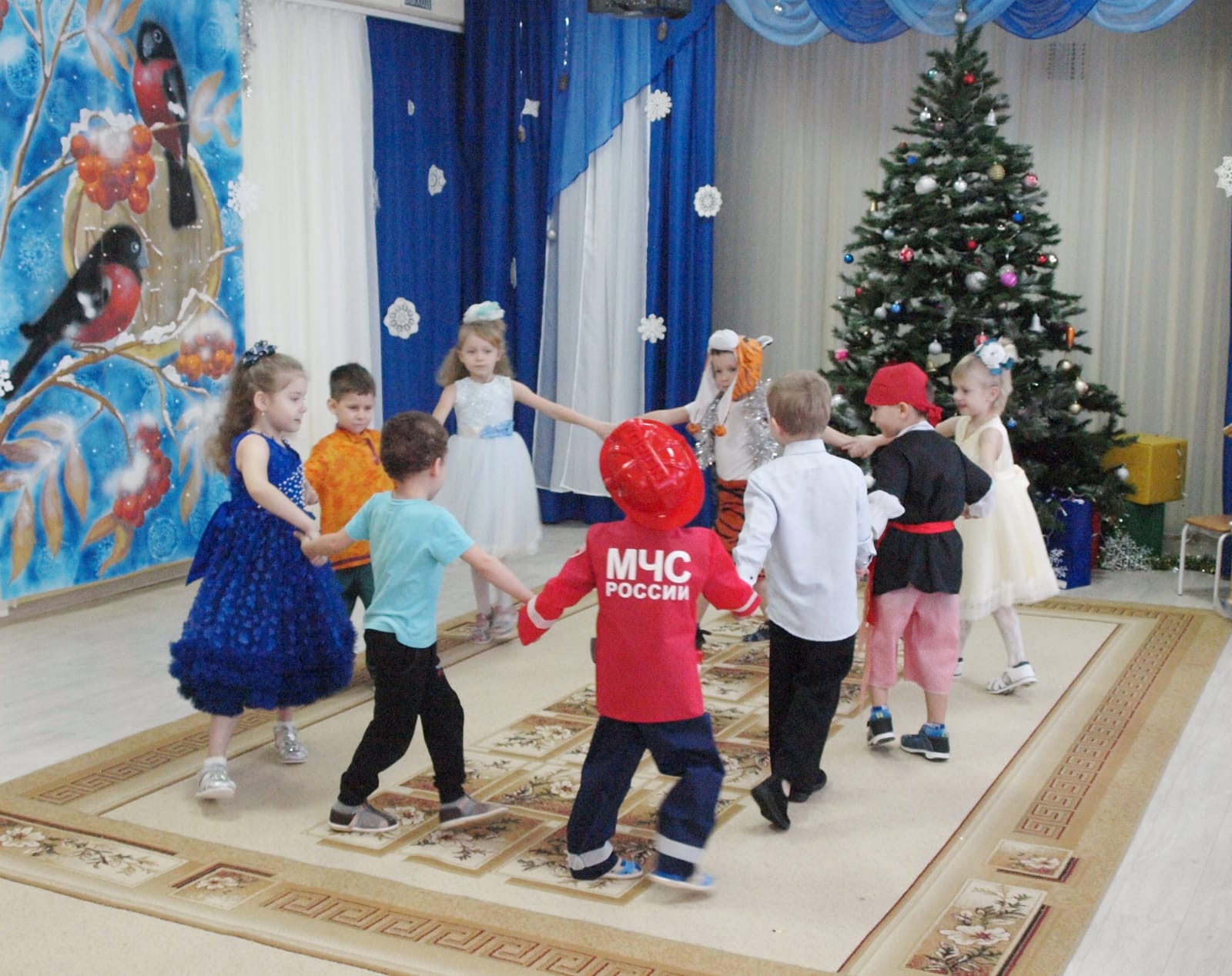 